                We love  sports                                                                                       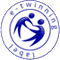 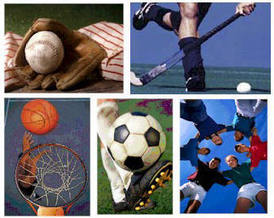 Ciljevi:Ovaj projekt ima za cilj suradnju među učenicima na osnovu ljubavi prema svim vrstama sportova u Europi i širom svijeta. Želimo ispitati različite sportove koji su i igrali i gledali naši učenici. Pri tome ćemo ispitati kakav je sport specifičan za svaku zemlju, sportske aktivnosti  koje se provode u našim školama i lokalnim zajednicama. Želimo vidjeti kako sport može igrati pozitivnu ulogu u svim našim životima.Jezik:EN Dob učenika:13 - 18Informatička sredstva:Audio conference, Chat, e-mail, Forum, MP3, Other software (Powerpoint, video, pictures and drawings), Project Diary, Twinspace, Video conference, Web publishingRadni proces:Kolektivnim projektom okupiti širok spektar ideja, mišljenja i doprinosa od svih učenika o važnosti sporta u našim životimaOčekivani rezultati:Projekt traje od listopada 2011-svibnja 2012Projektni partneri – 7 partneraAyca Ural Flaherty (FOUNDER)  Merkez Ticaret Meslek Lisesi, Kırklareli, TurkeyBORA AÇAR UŞAK GÜZEL SANATLAR VE SPOR LİSESİ, Uşak, TurkeyBruno Boric Srednja škola, Koprivnica, CroatiaLuminita Marchis COLEGIUL TEHNIC ,,AUREL VLAICU'', Baia Mare, RomaniaMarc Lloret Parra IES ALCALANS, Montserrat, SpainRusu Elena COLEGIUL TEHNIC ,,AUREL VLAICU'', Baia Mare, RomaniaVincent Foley (FOUNDER) Patrician Academy, Cork, IrelandUčenici Srednje škole koji sudjeluju u projektu:Natalija Keleminec, Nikolina Benčak, Luka Kopričanec, Mihael Napan, Stella Šestak i Patrik Slamić.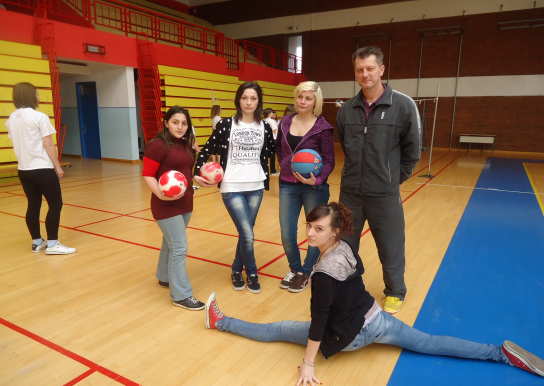 Ukupno iz svih škola sudjeluje 36 učenika i 11 nastavnika.